GİYOTİN TEZGAHI  GÜVENLİK 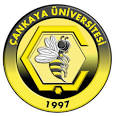 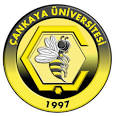 TALİMATIMakasın altına elini, kolunu, parmağını sokma.Ön kısımda bulunan kafes şeklindeki siperliği kesinlikle çıkarma.İş eldivenini giymeden çalışma.Baskı pabuçlarının altına elini sokma.Çalışırken ayak pedalını senden başka kimsenin kullanamayacağı biryerde bulundur.Acil bir durum halinde ayak pedalının üst kısmında bulunan acil stopdüğmesine derhal bas.Saç kalınlığına göre kesme boşluğunu ayarlamadan kesim yapma.Makasın arkasında birikmiş olan artık parçaların dayamaya zararvermemesi  için makasın arkasını sık sık temizle.Kesilen parçaları çalışmana engel olmayacak şekilde istif et.Karşılıklı çalıştığın kişiyi pedala basmadan önce ikaz et.Kesim esnasında makasın arkasında başka birinin olmadığından emin ol.                              ÇANKAYA ÜNİVERSİTESİ